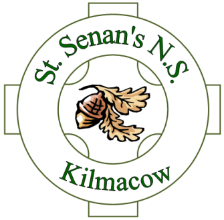         St. Senan’s N.S.   ANTI-BULLYING POLICYContents									Page No.Rationale		3Key Principles	3Definition of Bullying	4Responsibilities	4Strategies	5Creation of a Culture of Telling	5Raising Awareness	5Other Strategies	6Procedures	7Stage 1	7Stage 2	7Stage 3	8Reporting of Incidents	8Programme of Support 	9	VictimsBulliesSupervision and Monitoring of pupils	10
Prevention of Harassment	10
Evaluation of the effectiveness of the policy	10
Success Criteria	11	Implementation	11	Availability	11Review	11Appendices Appendix 1: Forms of Bullying	12Appendix 2: Pupil Behaviour Promises 1 & 2	14Appendix 3: Template for Recording Bullying Behaviour	16RationaleIn accordance with the requirements of the Education (Welfare) Act 2000 and the code of behaviour guidelines issued by the NEWB, The Board of Management (BOM) of St Senan’s NS has adopted the following anti-bullying policy within the framework of the school's overall code of behaviour. The policy fully complies with the requirements of the Anti-Bullying Procedures for Primary and Post-Primary Schools which were published in September 2013.
Key Principles
The BOM recognises the very serious nature of bullying and the negative impact that it can have on the lives of pupils and is therefore fully committed to the following key principles in preventing and tackling bullying behaviour:A positive school culture and climate whichis welcoming of difference and diversity and is based on inclusivity;encourages pupils to disclose and discuss incidents of bullying behaviour in a non-threatening environment; andpromotes respectful relationships across the whole school communityEffective leadershipA school wide approachA shared understanding of what bullying is and its impactImplementation of education and prevention strategies (including awareness raising measures) that build empathy, respect and resilience in pupils and explicitly address the issues of cyber bullying and identity-based bullying including in particular, homophobic and transphobic bullyingEffective supervision and monitoring of pupils;Supports for staffConsistent recording, investigating and follow up of bullying behaviour (including use of established intervention strategies); andOngoing evaluation of the effectiveness of the anti- bullying policyDefinition of BullyingBullying is defined as intentional unwanted negative behaviour, verbal, psychological or physical conducted, by an individual or group against another person (or persons) and which is repeated over time.

The following types of bullying behaviour are included in the definition of bullyingDeliberate exclusion, malicious gossip and other forms of relational bullying, Cyber bullying, Identity based bullying such as homophobic bullying, bullying based on a person's membership of the travelling community and bullying of those with disabilities or special educational needs - See Appendix 1 for a more detailed list.
Isolated or once off incidents of intentional negative behaviour, including a once off offensive or hurtful text message or other private messaging, do not fall within the definition of bullying and will be dealt with as in accordance with the school's code of behaviour.

However, in the context of this policy, placing a once off offensive or hurtful public message, image or statement on a social network site or other public forum where that message, image or statement can be viewed and /or repeated by other people will be regarded as bullying behaviour.

Negative behaviour that does not meet this definition of bullying will be dealt with in accordance with the school's code of behaviour.

ResponsibilitiesThe relevant teachers for investigating and dealing with bullying are the Class Teacher and the Principal. The relevant SET teacher may also be involved with the specific class.
Strategies
The education and prevention strategies (including strategies specifically aimed at cyber bullying and identity-based bullying including in particular, homophobic and transphobic bullying) will be as follows:
Creation of a culture of "telling". Teachers should repeatedly reinforce the message that if anyone is the victim of bullying behaviour, they should not retaliate in any way, but they should tell an adult. Victims should be reassured that if they tell, something will be done about the bullying in a safe manner and all reported incidents will be dealt with.Class lessons to be provided to enable pupils "how to tell" (telling protocol)Bystanders can be the key to resolving bullying and if anyone witnesses bullying behaviour, they should always tell a teacher. This is not telling tales but a means of protecting victims.
Raising the awareness of bullying as a form of unacceptable behaviour by -Displaying school's anti-bullying statement (Bullying is wrong and is not tolerated in St. Senan’s NS. We are a telling school) in school hallway and other prominent places around the school environment and going over aspects of bullying at morning assemblies. (What is bullying? What is not bullying? What to do if you feel you are being bullied? What to do if you see somebody else being bullied?)Engaging in formal teaching within the class setting through SPHE and RE programmes (school to research materials on identity bullying).Creating an annual awareness week for school community about bullying. (The date for this week to be decided at September Staff meeting). This will involve discussion, anti - bullying games, poster/slogan competitions, bullying surveys for classes 3rd-6th.Other strategies Formal programmes of work are a vital element in raising children's self-esteem and equipping children to cope with bullying behaviour e.g. Walk Tall, RSE, Grow in Love, Webwise, Stay Safe Program.Positive reinforcement by teachers in classroom setting (Students of the week, Golden time, spot prizes, stars, stickers etc.)Modelling of respectful behaviour and language by teachers and staff.Promotion of extra-curricular activities which encourage co-operation among pupils (to extend this beyond sport).Rewarding incidents of good and improved behaviour and showing acts of kindness at class level and whole-school.Encouraging students to look out for each other and to be responsible for their own behaviour.All teachers are required to be vigilant on yard duty - record all incidences- monitor repeat offendersImmediate affirmation of children who report incidents of bullying which they have witnessed.Circle-time sessions, role-play and puppetry are methodologies which may be used to discuss and explore issues of bullying.Each class to have a set of class rules which complement the school's Code of Behaviour.Each class to make a booklet re: bullyingA "worry box" to be placed in all classes from 2nd class upwards.A friendship/respect week to be held in FebruaryEnsure supervision at all times when pupils can access the internet.Teachers’ Facebook accounts should be privateSanctions for unauthorised use of the internet/electronic devices will be imposed as per the Code of Behaviour.All teachers to do a lesson on internet safety - coincide with Internet Safety Day.ProceduresThe school's procedure for investigation, follow up and recording of bullying behaviour and the established intervention strategies used by the school for dealing with cases of bullying are as follows: 

Incidents of Bullying will be dealt with on a staged basis.

Stage 1 
All reports of bullying must be dealt with initially by the class teacher. When a pupil tells a teacher s/he is being bullied, it is important to gather all of the facts from both sides (What, where, when, who, why?). This will involve an interview with the alleged bully using template in Appendices. In investigating and dealing with bullying, the teacher will exercise his/her professional judgement to determine whether bullying has occurred and how best to resolve the situation.The aim for the class teacher in investigating and dealing with bullying is to resolve any issues and to restore, as far as is practicable, the relationships of the parties involved (rather than to apportion blame).Non-teaching staff will be encouraged to report any incidents of bullying behaviour witnessed by them, or mentioned to them to the relevant teacher.The teacher should take calm, unemotional, problem-solving approach.All sides are listened to separately and notes are taken.The notes are brief, factual and should be void of emotional or judgemental language.Instances are investigated outside the classroom to avoid public humiliations.All interviews should be conducted with sensitivity and with due regards to the rights of all pupils concerned. Pupils who are not directly involved can also provide very useful information in this way. (See Anti bullying Procedures for Primary and Post -Primary Schools 6.8.9 page 30-31) for further suggestions.Where possible, a witness is present.It is explained to the alleged bully how hurtful their behaviour is and attempts are made to encourage them to empathise with the alleged victim.The child/children involved will be asked to sign "Pupil Behaviour Promise 1".Stage 2
Should this child break the promise and re-offends then the Deputy Principal or Assistant Principal, with the class teacher, will interview the child/children again. It is explained to them that this is their second time offending and that they have not committed to their promise. Again attempts will be made to resolve the situation. Once more students will sign the "Pupil Behaviour Promise 2". This time this has to be signed by their parents. They are now advised that if they break this promise again they will have a meeting with the principal and their parents in the office and could face suspension.Parents and pupils are required to co-operate with any investigations and assist the school in resolving any issues and restoring, as far as is practicable, the relationships of the parties involved as quickly as possible.Information spoken about should not become available, so that the victim would be further tormented. (Needs to know basis)
Stage 3
If a child breaks their promise twice then the matter is referred to the Principal. The Principal meets with the child and the parent and the child may be suspended for up to 3 days. The Principal has the permission of the Board of Management to suspend for up to 3 days.

Recording of incidentsAll incidents will be logged by class teacher and incidents which have not been adequately and appropriately addressed within 20 school days will be recorded by the class teacher on the recording template as in Appendix 3 (Anti bullying Procedures for Primary and Post-Primary Schools). This template will be completed in full and a copy given to the Deputy Principal and Principal. At least once every school term the Principal will provide a report to the BOM setting out the overall number of bullying cases reported by means of this template and confirmation that all cases are being dealt with in accordance with procedure.
Programme of SupportThe school's programme of support for working with pupils affected by bullying is as follows: 
Victims Victims are reassured from the outset that they are not to blame.Strategies for restoring self-esteem are explored between teacher and parents/guardians.Where deemed necessary, the child in consultation with parents may be referred for counselling.Staged approach - class support, school support (as per Continuum -Behavioural, Emotional and Social difficulties- NEPS).Victims may be chosen for Drama Therapy sessions.The parents of the pupils concerned will be advised to contact the local Gardaí if appropriate.
Bullies Where deemed necessary, the child in consultation with parents may be referred for counselling. They may need to learn other ways of meeting their needs without violating the rights of others. Empathy awareness needs to be developed.Bullies may be chosen for Drama Therapy sessions and personal development groups.Clinical referral and assessment may be necessary.Staged approach - class support, school support (as per Continuum-Behavioural, Emotional and Social Difficulties- NEPS)Incidents of bullying can extend beyond the school and the journey to and from school is one which can provide particular opportunities for bullying to occur. The school's policy could be given to those who are closely involved at this stage (e.g. Bus drivers) so that if bullying behaviour is witnessed by them, that they may report it to the school. In certain cases too it may be necessary to invite assistance from formal agencies such as Gardaí, Health Board, Local Youth Groups etc.Parents need to be alert to the dangers of "cyber-bullying" as can happen with the use of social networking sites and mobile phones. Their attention will also be directed to the school's internet Acceptable Use Policy (AUP).
The school cannot be responsible for disagreements between pupils that happen outside the school grounds but will make reasonable efforts to cooperate with parents in assisting them to resolve the issues.

Supervision and Monitoring of pupils
The BOM confirms that appropriate supervision and monitoring policies and practices are in place to both prevent and deal with bullying behaviour and to facilitate early intervention where possible.

Prevention of Harassment
The BOM confirms that the school will, in accordance with its obligations under equality legislation, take all such steps that are reasonably practical to prevent the sexual harassment of pupils or staff or the harassment of pupils or staff on any of the nine grounds specified i.e. gender (including transgender), civil status, family status, sexual orientation, religion, age, disability, race and membership of the Travelling community.

Evaluation of the effectiveness of the policy
Evaluation of the policy will happen on both an informal (through teacher observation) and formal basis (use of surveys and questionnaires).

Success CriteriaPositive feedback from teachers, parents and pupilsWell-being and happiness of the whole school community in the light of incidents of bullying behaviour encountered and fewer problems in the yard.Increase in numbers of children reporting
ImplementationThis policy was adopted by the Board of Management of St. Senan’s NS on 

AvailabilityThis policy has been made available to school personnel, published on the school website and provided to the Parents’ Association. A copy of the policy will be made available to the Department and patron if requested.
ReviewThis policy and its implementation will be reviewed by the BOM once in every school year. Written notification that the review has been completed will be made available to school personnel, published on the school website and provided to the Parents’ Association. A record of the review and its outcome will be made available, if requested, to the patron and to the Department.

Signed _______________________________ Signed _____________________
( Chairperson of the Board of Management)                    ( Principal)	
Date ________________                                     Date _________________Appendix 1Bullying (intentional, repetitive, hurtful behaviour) can take a number of forms.
These may include any of the following (this list is not exhaustive): Repeated aggressive behaviour/attitude/body language, for example: Shouting and uncontrolled anger Personal insults Verbal abuse Offensive language directed at an individual, Continually shouting or dismissing others Public verbal attacks/criticism Domineering behaviour Open aggression Offensive gestures and Unwanted physical contactIntimidation, either physical, psychological or emotional, for example: Treating in a dictatorial manner Ridicule Persistent slagging Deliberate staring with the intent to discomfort Persistent rudeness in behaviour and attitude toward a particular individual Asking inappropriate questions/making inappropriate comments re. personal life/family Asking inappropriate questions/making inappropriate comments re. social life or schoolwork Interference with property, for example: Stealing/damaging books or equipment Stealing/damaging clothing or other property Demanding money with menaces Persistently moving, hiding or interfering with property Marking/defacing property Undermining/Public or Private Humiliation, for example: Condescending tone Deliberately withholding significant information and resources Writing of anonymous notes Malicious, disparaging or demeaning comments Malicious tricks/derogatory joke, Knowingly spreading rumours Belittling others’ efforts, their enthusiasm or their new idea, Derogatory or offensive nicknames (name-calling) Using electronic or other media for any of the above (cyber bullying) Disrespectfully mimicking a particular individual in his/her absence Deliberately refusing to address issues focusing instead on the person Ostracising or isolating, for example: Deliberately marginalising an individual,  Deliberately preventing a person from joining a group, Deliberately preventing from joining in an activity, schoolwork-related or recreational, Blaming a pupil for things s/he did not do.
Appendix 2Pupil Behaviour Promise 1Appendix 2Pupil Behaviour Promise 2Appendix 3: Template for Recording Bullying Behaviour1. Name of pupil being bullied and class group Name _________________________________________Class__________________ 2. Name(s) and class(es) of pupil(s) engaged in bullying behaviour _________________________________________________________________________________ _________________________________________________________________________________ _________________________________________________________________________________ 3. Source of bullying concern/report 			4. Location of incidents (tick relevant box(es))* 					(tick relevant box(es))*5. Name of person(s) who reported the bullying concern 6. Type of Bullying Behaviour (tick relevant box(es)) * 7. Where behaviour is regarded as identity-based bullying, indicate the relevant category: 8. Brief Description of bullying behaviour and its impact 9. Details of actions taken Signed ______________________________ (Relevant Teacher) Date ___________________________ Date submitted to Principal/Deputy Principal ___________________ Pupil Name: _______________________ Class: _________________I know that all of my fellow pupils are different from each other and from me in many ways (these might include hair colour, skin colour, what we wear, height, weight, size, accent, religion, nationality, where we live or have lived, whether we are loud or quiet, bad at learning, good at sports etc).  I would not like to be treated unfairly and made to feel bad by any of my fellow-pupils because of any of these differences or just because they did not like me.  I know that I have a right to be different from other pupils and that this does not give anyone the right to treat me unfairly or to be mean to me.  I know I should be treated fairly, equally and respectfully in school because of the school’s Code of Behaviour.  I know I should be treated fairly, equally and respectfully outside of school too.  I also know that all other pupils should be treated fairly, equally and respectfully.  It is wrong to treat anyone any other way. I therefore promise that in future I will treat all my fellow-pupils fairly, equally and respectfully despite our differences and whether I like them or not. I understand that if I break this promise that my parents will be contacted by The Principal.In particular: (Handwrite below “I will always treat (N) fairly and respectfully”)___________________________________________________________________________________________________________________________________________________________________________________________________Name: Pupil: ___________________________ Date: ____/____/____Teacher: ________________________________________________Pupil Name: _______________________ Class: _________________I know that all of my fellow pupils are different from each other and from me in many ways (these might include hair colour, skin colour, what we wear, height, weight, size, accent, religion, nationality, where we live or have lived, whether we are loud or quiet, bad at learning, good at sports etc).  I would not like to be treated unfairly and made to feel bad by any of my fellow-pupils because of any of these differences or just because they did not like me.  I know that I have a right to be different from other pupils and that this does not give anyone the right to treat me unfairly or to be mean to me.  I know I should be treated fairly, equally and respectfully in school because of the school’s Code of Behaviour.  I know I should be treated fairly, equally and respectfully outside of school too.  I also know that all other pupils should be treated fairly, equally and respectfully.  It is wrong to treat anyone any other way. I therefore promise that in future I will treat all my fellow-pupils fairly, equally and respectfully despite our differences and whether I like them or not. I understand that if I break this promise that my parents will be contacted by The Principal.In particular: (Handwrite below “I will always treat (N) fairly and respectfully”)____________________________________________________________________________________________________________________________________________________________Name: Pupil: __________________________ Date: ____/____/____Teacher(s): ______________________________________________Parent(s): ________________________________________________Pupil concernedPlaygroundOther PupilClassroomParentCorridorTeacherToiletsOtherSchool BusOtherPhysical AggressionCyber-bullyingDamage to PropertyIntimidationIsolation/ExclusionMalicious GossipName CallingOther (specify)Homophobic Disability/SEN related Racist Membership of Traveller community Other (specify) 